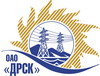 Открытое акционерное общество«Дальневосточная распределительная сетевая  компания»ПРОТОКОЛпроцедуры вскрытия конвертов с заявками участников ПРЕДМЕТ ЗАКУПКИ: открытый электронный конкурс № 37 760 на право заключения Договора на выполнение работ с разбивкой на лоты:Лот № 1 (закупка 44) - «Мероприятия по строительству и реконструкции для технологического присоединения потребителей к сетям 10/0.4 кВ филиал "АЭС"Лот № 2 (закупка 55) - «Выполнение проектно-изыскательских, строительно-монтажных и пуско-наладочных работ по объектам распределительных сетей Северного РЭС филиала "ХЭС"Лот № 3 (закупка 60) - «Выполнение мероприятий по технологическому присоединению заявителей мощностью свыше 150 кВт на территории филиала «ПЭС»Планируемый объем работ: лот № 1 – 25 000 000,0 руб. без НДС, лот № 2 – 30 000 000,0 руб. без НДС, лот № 3 –   9 837 288,0 руб. без НДС  руб. без НДС. Указание о проведении закупки от 28.10.2013 № 135.ПРИСУТСТВОВАЛИ: постоянно действующая Закупочная комиссия 2-го уровня ВОПРОСЫ ЗАСЕДАНИЯ КОНКУРСНОЙ КОМИССИИ:На конкурс было представлено 10 Конкурсных заявок, конверты с которыми были размещены в электронном виде на Торговой площадке Системы B2B-ESV.Вскрытие конвертов было осуществлено в электронном сейфе организатора конкурса на Торговой площадке Системы B2B-ESV автоматически.Дата и время начала процедуры вскрытия конвертов с Конкурсными заявками: 10:00 02.12.2013 г.Место проведения процедуры вскрытия конвертов с Конкурсными заявками: Торговая площадка Системы B2B-ESV.В конвертах обнаружены Конкурсные заявки следующих претендентов на участие в конкурсе:РЕШИЛИ:Утвердить протокол вскрытия конвертов с заявками участниковОтветственный секретарь Закупочной комиссии 2 уровня                                   О.А.МоторинаТехнический секретарь Закупочной комиссии 2 уровня                                        О.В.Чувашова            № 21/УКС-Вг. Благовещенск02 декабря 2013 г.№Наименование претендента на участие в конкурсе и его адресПредмет и общая цена заявки на участие в конкурсе1ОАО "Востоксельэлектросетьстрой" (Россия, г. Хабаровск, ул. Тихоокеанская, 165, 680042)Лот № 2 (закупка 55) - «Выполнение проектно-изыскательских, строительно-монтажных и пуско-наладочных работ по объектам распределительных сетей Северного РЭС филиала "ХЭС"
Существенные условия: Условия оплаты: без аванса. Срок выполнения работ до 31.12.2015 г.
Цена: 1 208 830,00 руб. (цена без НДС)Лот № 3 (закупка 60)  - «Выполнение мероприятий по технологическому присоединению заявителей мощностью свыше 150 кВт на территории филиала «ПЭС»
Существенные условия: Условия оплаты: без аванса. Срок выполнения работ: в течение 1 года с момента заключения договора.
Цена: 2 412 692,00 руб. (цена без НДС)2открытое акционерное общество "Дальэнергоремонт" (692775, Россия, Приморский край, г.Артем, ул. Каширская, 7)Лот № 3 (закупка 60) - «Выполнение мероприятий по технологическому присоединению заявителей мощностью свыше 150 кВт на территории филиала «ПЭС»
Существенные условия: Условия оплаты: без аванса. Срок выполнения работ: в течение 1 года с момента заключения договора.
Цена: 2 618 837,00 руб. (цена без НДС)3Открытое акционерное общество "Дальэнергоспецремонт" (690105 г. Владивосток ул. Бородинская, 4-а)Лот № 3 (закупка 60) - «Выполнение мероприятий по технологическому присоединению заявителей мощностью свыше 150 кВт на территории филиала «ПЭС»
Существенные условия: Условия оплаты: без аванса. Срок выполнения работ: в течение 1 года с момента заключения договора.
Цена: 2 460 388,35 руб. (цена без НДС)4Общество с ограниченной ответственностью "Актис Капитал" (680007, Хабаровский край, г. Хабаровск, ул. Волочаевская, д. 8, литер Щ, оф. 11)Лот № 2 (закупка 55) - «Выполнение проектно-изыскательских, строительно-монтажных и пуско-наладочных работ по объектам распределительных сетей Северного РЭС филиала "ХЭС
Существенные условия: Условия оплаты: без аванса. Срок выполнения работ: до 31.12.2015 г.
Цена: 1 307 641,24 руб. (цена без НДС)5Общество с ограниченной ответственностью "Дальний Восток Энергосервис" (690074, Приморский край, г. Владивосток, ул. Снеговая, д. 42 "Д", оф. 4)Лот № 3 (закупка 60) - «Выполнение мероприятий по технологическому присоединению заявителей мощностью свыше 150 кВт на территории филиала «ПЭС»
Существенные условия: Условия оплаты: без аванса. Срок выполнения работ: в течение 1 года с момента заключения договора.
Цена: 2 432 203,39 руб. (цена без НДС)6Общество с ограниченной ответственностью "Дальтрансэлектроналадка" (680009, Россия, Хабаровский край, г. Хабаровск, ул. Большая, д. 12, оф. 6)Лот № 2 (закупка 55) - «Выполнение проектно-изыскательских, строительно-монтажных и пуско-наладочных работ по объектам распределительных сетей Северного РЭС филиала "ХЭС"
Существенные условия: Условия оплаты: без аванса. Срок выполнения работ: до 31.12.2015 г.
Цена: 1 231 422,16 руб. (цена без НДС)7Общество с ограниченной ответственностью "Дальэлектромонтаж" (676450, Россия, Амурская область, г.Свободный, ул. Шатковская, 126)Лот № 1 (закупка 44) - «Мероприятия по строительству и реконструкции для технологического присоединения потребителей к сетям 10/0.4 кВ филиал "АЭС"
Существенные условия: Условия оплаты: без аванса. Срок выполнения договора: до 31.12.2015 г.
Цена: 1 817 796,61 руб. (цена без НДС)8Общество с ограниченной ответственностью "Сириус-М" (675000, Россия, Амурская область, ул. Комсомольская, д. 49)Лот № 1 (закупка 44) - «Мероприятия по строительству и реконструкции для технологического присоединения потребителей к сетям 10/0.4 кВ филиал "АЭС"
Существенные условия: Условия оплаты: без аванса. Срок исполнения работ: до 31.12.2015 г.
Цена: 8 973 925,12 руб. (цена без НДС)9Общество с ограниченной ответственностью "Электромонтаж" (680006, г. Хабаровск, ул. Краснореченская, д. 92, оф. 208)Лот № 2 (закупка 55) - «Выполнение проектно-изыскательских, строительно-монтажных и пуско-наладочных работ по объектам распределительных сетей Северного РЭС филиала "ХЭС"
Существенные условия: Условия оплаты: без аванса. Срок выполнения работ: до 31.12.2015 г.
Цена: 800 906,18 руб. (цена без НДС)10Общество с ограниченной ответственность финансово-строительная компания "Энергосоюз" (675007 Амурской области г. Благовещенск ул. Нагорная ,20/2 а/я 18;)Лот № 1 (закупка 44) - «Мероприятия по строительству и реконструкции для технологического присоединения потребителей к сетям 10/0.4 кВ филиал "АЭС"
Существенные условия: Условия оплаты: без аванса. Срок выполнения работ: до 31.12.2015 г.
Цена: 2 124 180,00 руб. (цена без НДС)